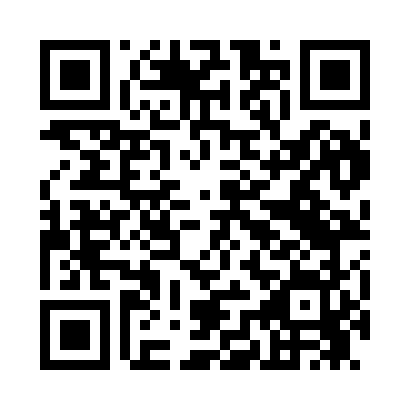 Prayer times for New Harmony, Alabama, USAMon 1 Jul 2024 - Wed 31 Jul 2024High Latitude Method: Angle Based RulePrayer Calculation Method: Islamic Society of North AmericaAsar Calculation Method: ShafiPrayer times provided by https://www.salahtimes.comDateDayFajrSunriseDhuhrAsrMaghribIsha1Mon4:165:3812:464:297:549:162Tue4:175:3812:464:297:549:163Wed4:175:3912:474:297:549:164Thu4:185:3912:474:297:549:155Fri4:185:4012:474:297:549:156Sat4:195:4012:474:297:549:157Sun4:205:4112:474:307:539:148Mon4:205:4112:474:307:539:149Tue4:215:4212:474:307:539:1410Wed4:225:4212:484:307:539:1311Thu4:225:4312:484:307:529:1312Fri4:235:4412:484:307:529:1213Sat4:245:4412:484:307:529:1214Sun4:255:4512:484:317:519:1115Mon4:265:4512:484:317:519:1116Tue4:265:4612:484:317:509:1017Wed4:275:4712:484:317:509:0918Thu4:285:4712:484:317:499:0919Fri4:295:4812:494:317:499:0820Sat4:305:4812:494:317:489:0721Sun4:305:4912:494:317:489:0622Mon4:315:5012:494:317:479:0523Tue4:325:5012:494:317:479:0524Wed4:335:5112:494:317:469:0425Thu4:345:5212:494:317:459:0326Fri4:355:5212:494:317:459:0227Sat4:365:5312:494:317:449:0128Sun4:375:5412:494:317:439:0029Mon4:385:5412:494:317:428:5930Tue4:385:5512:494:317:428:5831Wed4:395:5612:484:307:418:57